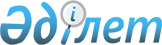 О присвоении статуса "Академический" некоторым организациям культурыПостановление Правительства Республики Казахстан от 3 марта 2017 года № 105
      В соответствии с пунктом 2 статьи 21 Закона Республики Казахстан от 15 декабря 2006 года "О культуре" Правительство Республики Казахстан ПОСТАНОВЛЯЕТ:
      1. Присвоить статус "Академический" республиканским государственным казенным предприятиям "Государственный республиканский уйгурский театр музыкальной комедии имени Куддуса Кужамьярова" Министерства культуры и спорта Республики Казахстан, "Государственный республиканский корейский театр музыкальной комедии" Министерства культуры и спорта Республики Казахстан и "Республиканский немецкий драматический театр" Министерства культуры и спорта Республики Казахстан. 
      2. Настоящее постановление вводится в действие со дня его подписания.
					© 2012. РГП на ПХВ «Институт законодательства и правовой информации Республики Казахстан» Министерства юстиции Республики Казахстан
				
      Премьер-Министр
Республики Казахстан 

Б. Сагинтаев
